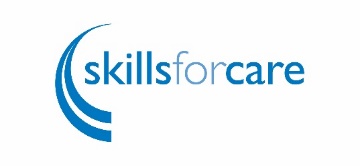 Activity sheet six: Feel Activity 2 –  Myth-busting – challenging assumptions and creating a positive view of your workplace culture  
At a staff meeting, ask staff to share any myths or assumptions they have heard from new staff, people you care for and support, families, people in the community or anyone else that has experience of your service that they feel aren’t a true reflection of your culture.Discuss each in turn and consider as a group:Why has this myth or assumption come about?Could any parts of this myth or assumption be true, and if so, which parts have some truth?Which parts of this myth or assumption need to be challenged and replaced with a more positive view of your culture?What actions can be taken to bust the myths and to create a more positive view of your workplace culture which shares and celebrates the positive things that you do? 